KARTA ZGŁOSZENIOWA NA SZKOLENIE pt. JAK TWORZYĆ BAJKĘSzkolenie jest realizowane w ramach projektu „Akademia Małych Pisarzy” i finansowane z Funduszu Inicjatyw Obywatelskich.Termin szkolenia 14 – 15 września 2013 r.        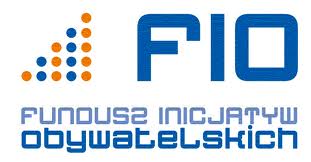 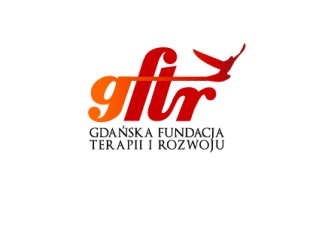 Imię i nazwiskoPESELAdres zamieszkaniaAdres mailowyTelefony kontaktoweDlaczego chcesz wziąć udział w tym szkoleniu?Dyspozycyjność  w dniach  14 - 15 wrzesień 2013 r.